Цілі навчальної дисципліниАктуальні загрози національній безпеці в інформаційній сфері вимагають визначення інноваційних підходів до формування системи захисту та розвитку соціокультурного простору України в умовах глобалізації та вільного обігу інформації, озброєння необхідними знаннями й професійними навичками управлінських кадрів та спеціалістів соціокультурної сфери.Вивчення дисципліни «Теорія безпеки соціокультурних систем», зокрема аналіз соціокультурного середовища з метою виявлення існуючих у ньому проблем та розробка і реалізація проектів, є професійно значущим для сучасного менеджера соціокультурної діяльності, важливе з погляду формування активної суспільної позицій громадянина України.             Мета навчальної дисципліни. Підготовка студентів до розуміння й професійної протидії загрозам соціокультурній системі Україні, ознайомлення їх із методикою виявлення та аналізу відповідних небезпек, організаційно-правовими основами, формами і методами протидії загрозам безпеці національній культурно-гуманітарній сфері як складової менеджменту соціокультурної діяльності.          Завдання дисципліни:        прищеплення розуміння сутності, форм і методів деструктивних технологій з ерозії інформаційно-культурної сфери з арсеналу «гібридної» війни;        навчання методам пошуку та аналітичної обробки джерел та інформації щодо загроз соціокультурній сфері України;         формування здатностей до організаційно-управлінської діяльності із забезпечення безпеки у соціокультурній сфері, планування та організації заходів із протидії загрозам соціокультурному виміру буття України;         формування вмінь застосовувати на практиці норми чинного законодавства та концептуальних (доктринальних) документів України із забезпечення національної безпеки;         надання вмінь із підготовки інформаційно-аналітичних та організаційних документів  управлінської та інформаційно-аналітичної діяльності з протидії загрозам соціокультурній системі України (у межах власної компетенції та професійних обов’язків);         одержання знань і навичок для налагодження  міжвідомчої та міжнародної співпраці у сфері інформаційно-гуманітарної безпеки;         прищеплення навичок раціонального мислення та протистояння на особистісному й колективному рівні можливим спробам (прийомам) маніпуляції свідомістю.       Передбачені міждисциплінарні зв’язки з навчальними дисциплінами «Історія української державності та культури», «Соціологія культури», «Соціокультурне партнерство в умовах глобальних і локальних конфліктів», «Гібридна (асиметрична) протидія в інформаційно-культурному та когнітивному контексті», правові дисципліни.        У результаті опанування навчальної дисципліни студенти повинні набути такі компетентності:загальні:-ЗК4. Здатність приймати обґрунтовані рішення.-ЗК5. Здатність спілкуватися з представниками інших професійних груп різного рівня (з експертами з інших галузей знань/видів економічної діяльності).-ЗК6. Здатність працювати в міжнародному контексті.фахові:        - СК10.Здатність до прогностичної та проєктної діяльності у сфері культури,  моделювання    інноваційних  соціально-культурних процесів і явищ, виявлення тенденцій їх розвитку.- СК13. Здатність осмислювати (визначати) гібридні загрози та формувати адаптоване до них соціокультурне середовище.  - СК14. Здатність працювати в умовах гібридних викликів.Програмні результати навчання ПР1.Відшуковувати, аналізувати та оцінювати інформацію, необхідну для постановки і вирішення як професійних завдань так і особистісного розвитку.          ПР 6.Аналізувати та оцінювати ризики, приймати ефективні рішення з питань соціокультурної діяльності.ПР13. Розуміти і застосовувати на практиці теоретико-методологічні знання з теорії безпеки соціокультурних систем.  ПР14. Здатність створювати сприятливе крос-культурне середовище з адаптивними соціокультурними практиками та системою реагування на гібридні виклики.   ПР15. Здатність працювати в умовах трансформаційних процесів викликаних  гібридними загрозами.Перелік темЗмістовий модуль № 1. Поняття про основі чинники сучасних загроз соціокультурним системам1.1. Поняття про соціокультурні системи та провідні чинники загроз їх стабільності у сучасному світі1.2. Ретроспективний огляд формування форм і методів деструктивного впливу на соціокультурну сферу життєдіяльності суспільства1.3. Особливості глобалізаційних впливів на національні соціокультурні системи1.4. Внутрішні чинники потенційних загроз соціокультурній сфері УкраїниЗмістовий модуль № 2.  Протидія загрозам безпеці соціокультурній системі України2.1. Деструктивні технології з ерозії інформаційно-культурної сфери в стратегії «гібридної» (асиметричної) війни2.2. «М’яка сила» та «публічна дипломатія» як явище сучасних міжнародних соціокультурних  відносин2.3. Організаційно-правові засади забезпечення соціокультурної безпеки УкраїниРекомендована література та інформаційні ресурсиПублікації науково-педагогічного працівника за темою навчальної дисципліни.Вєдєнєєв Д.В., Семенюк О.Г. Формування концептуальних та функціональних передумов гібридної конфліктності як загрози національній безпеці України: ретроспективний аналіз. Монографія. – К.: ДП «ІНФОТЕХ», 2020. – 274 с.Вєдєнєєв Д.В., Гапеєва О.Л., Слюсаренко А.В.  «Гібридні війни» – новітня форма асиметричного протистояння // Воєнно-історичний вісник. 2015. Вип.3 С.103–109.Вєдєнєєв Д. Асиметричний («гібридний») тип конфліктності: культурно-інформаційна складова // Культурологічні та мистецтвознавчі паралелі: науковий і практичний вимір. Матеріали міжнародного симпозіуму, присвяченого 50-річчю Національної академії культури і мистецтв. 6 червня 2019 р. – К.: НАКККіМ, 2019. – С.297–299.Вєдєнєєв Д. Від Макіавеллі до війн роботів: граматика «гібридної» війни  // Виклики і ризики. Безпековий огляд Центру дослідження армії, конверсії та роззброєння. 2019. № 3. С.27 – 38.Вєдєнєєв Д.  Партитура «гібридної» війни: вибір зброї // Виклики і ризики. Безпековий огляд Центру дослідження армії, конверсії та роззброєння.  2019. № 5.С.16 – 29.Вєдєнєєв Д. «Вишукана» гібридна зброя: ураження свідомості керманичів та інтелігенції // Виклики і ризики. Безпековий огляд Центру дослідження армії, конверсії та роззброєння.  2020.  № 9. С. 20–32; № 10. С.14–26.Вєдєнєєв Д.В. Гібридні загрози соціокультурній системі України та їх вивчення при підготовці управлінських кадрів сфери культури // Синергетичний підхід до проєктування життєвого простору особистості. Міжнародна науково-практична конференція, присвяченій 40-річчю кафедри психології психолого-педагогічного факультету Полтавського національного педагогічного університету імені В. Г. Короленка (м. Полтава, 27-28 квітня 2021 року) – Полтава, 2021. – С.84–89.Основна Теорія безпеки соціокультурних систем: методичні рекомендації до практичних занять для здобувачів освітнього ступеня «Магістр» спеціальності 028 «Менеджмент соціокультурної діяльності» / розроб. Д. В. Вєдєнєєв. Київ: НАКККіМ, 2021. 24 с.Інформаційна безпека держави: підручник / В.М. Петрик, М.М. Присяжнюк, Д.С. Мельник та ін. Київ: ДНУ «Книжкова палата України», 2016. У 2-х книгах.Інформаційна безпека держави: навч. посіб. для студ. спец. 6.170103 «Управління інформаційною безпекою». В.І. Гур’єв, Д.Б. Мехед, Ю.М. Ткач, І.В. Фірсова. Ніжин: Орхідея, 2018. 166 с.Курбан О.В. Сучасні інформаційні війни в мережевому он-лайн просторі : навчальний посібник. К.: ВІКНУ, 2016. 286 с.Лісовська Ю. Інформаційна безпека України: навчальний посібник. К.: Кондор, 2018.  172 с.Світова гібридна війна: український фронт: монографія / за заг. ред. В.П.Горбуліна. К.: НІСД, 2017. 496 с.Додаткова Історія інформаційно-психологічного протиборства: Підручник / Я.М. Жарков, Л.Ф. Компанцева, В.В. Остроухов, В.М. Петрик, М.М. Присяжнюк. К.: ВІПОЛ, 2012. 212 сКара-Мурза С.Г. Демонтаж народа. М.: Алгоритм, 2007. 704 с.Колесніченко-Братунь Н.Р. Співробітництво закордонних дипломатичних установ України з діаспорою. К.: ДАУ, 2015. 264 с.Магда Є.В. Гібридна війна: виклики і перемоги. Харків: Віват, 2015. 304 с.Петрик В.М., Присяжнюк М.М., Компанцева Л.Ф. Сугестивні технології маніпулятивного впливу: навч. посіб.   К.: НВВ СБУ, 2010. 248 с.Петрушина Т., Арсеенко А., Буткалюк В. Куда идет Украина в XXI веке? Социальные изменения в украинском обществе в условиях экономической глобализации: социологическое измерение. Научный доклад. К.: Институт социологии НАН Украины, 2020. 120 с.Політика культурної дипломатії: стратегічні пріоритети для України: зб. наук.-експерт. матеріалів. К. : НІСД, 2016. 92 с.Рафальський О.О., Самчук З.Ф. Цивілізаційні перехрестя сучасного суспільства. К.: ІПіНД і мені І.Ф.Кураса НАН України, 2018. 688 с.Рафальський О.О., Калакура Я.С., Коцур В.П., Юрій М. Антропологічний код української культури і цивілізації. К.: ІПіНД і мені І.Ф.Кураса НАН України, 2020. У 2-х кн.Ткачук П.П., Гула Р.В., Сивак І.О. Інформаційна війна і національна безпека. Львів: НА СВУ, 2015. 265 с.Посилання на сайтиТехнічне й програмне забезпечення /обладнанняНоутбук, персональний комп’ютер, мобільний пристрій (телефон, планшет) з підключенням до Інтернет для:комунікації та опитувань,виконання практичних завдань,виконання завдань самостійної роботи,проходження тестування (поточний, підсумковий контроль)Програмне забезпечення для роботи з освітнім контентом дисципліни та виконання передбачених видів освітньої діяльності: Microsoft Office.ВИДИ ТА МЕТОДИ НАВЧАННЯ І ОЦІНЮВАННЯМЕТОДИ НАВЧАННЯМН1 – словесний метод (лекція, дискусія, співбесіда тощо); МН2 – практичний метод (лабораторні та практичні заняття); МН3 – наочний метод (метод ілюстрацій і метод демонстрацій);МН4 – робота з навчально-методичною літературою (конспектування, тезування, анотування, рецензування, складання реферату);МН5 – відеометод у сполученні з новітніми інформаційними технологіями та комп'ютерними засобами навчання (дистанційні, мультимедійні, веб- орієнтовані тощо);МН6 – самостійна робота (розв’язання завдань); МН7 – індивідуальна науково-дослідна робота.МЕТОДИ ОЦІНЮВАННЯ РЕЗУЛЬТАТІВ НАВЧАННЯМО1 – екзамени;МО2 –усне або письмове опитування МО3 - колоквіум, МО4 –тестування;МО5 – командні проєкти; МО6 – реферати, есе;МО7 – презентації результатів виконаних завдань та досліджень; МО8 – презентації та виступи на наукових заходах;МО9 – захист практичних робіт; МО10 –залік.РОЗПОДІЛ БАЛІВ, ЯКІ ОТРИМУЮТЬ ЗДОБУВАЧІ ВИЩОЇ ОСВІТИ ПРИ ВИВЧЕННІ ДИСЦИПЛІНИ«МЕТОДОЛОГІЯ І ОРГАНІЗАЦІЯ НАУКОВИХ ДОСЛІДЖЕНЬ»Приклад для екзаменуДиференційований  залікПриклад за виконання курсового проекту (роботи)СИСТЕМА ТА КРИТЕРІЇ ОЦІНЮВАННЯЕквівалент оцінки в балах для кожної окремої теми / виду діяльності може бути різний, загальну суму балів за тему визначено в розподілі балів, які отримують здобувачі вищої освіти при вивченні дисципліни.Результат освітньої діяльності здобувача вищої освіти оцінюється згідно Положення про систему забезпечення якості освітньої діяльності та якості вищої освіти НАКККіМ за такими рівнями та критеріями:Підсумкова (загальна) оцінка з навчальної дисципліни є сумою рейтингових оцінок (балів), одержаних за окремі оцінювані форми навчальної діяльності: поточне та підсумкове оцінювання рівня засвоєння теоретичного матеріалу під час аудиторних занять та самостійної роботи (модульний контроль); оцінка (бали) за виконання лабораторних досліджень; оцінка (бали) за практичну діяльність; оцінка за ІНДЗ; оцінка (бали) за участь у наукових конференціях, олімпіадах, підготовку наукових публікацій тощо.Здобувачам вищої освіти після аудиторних занять надається право підвищувати свій рейтинг лише під час складання іспитів (підсумкового модульного контролю) за графіком екзаменаційної сесії. Залік виставляється за результатами поточного модульного контролю, проводиться по завершенню вивчення навчальної дисципліни.ПОЛІТИКА ДИСЦИПЛІНИПри організації освітнього процесу здобувачі вищої освіти, викладачі, методисти та адміністрація діють відповідно до: Положення про організацію освітнього процесу Національної академії керівних кадрів культури і мистецтв, Кодексу академічної доброчесності Національної академії керівних кадрів культури і мистецтв, Положення про систему забезпечення якості освітньої діяльності та якості вищої освіти Національної академії керівних кадрів культури і мистецтв, Положення про проведення практики студентів бакалаврського та магістерського рівнів Національної академії керівних кадрів культури і мистецтв, Системи внутрішнього забезпечення якості освітньої діяльності та якості вищої освіти.Кожен викладач ставить здобувачам вищої освіти систему вимог та правил поведінки здобувачів вищої освіти на заняттях, доводить до їх відома методичні рекомендації щодо виконання різних видів робіт. При цьому обов’язково враховуються присутність на заняттях та активність під час практичного заняття; (не)допустимість пропусків та запізнень на заняття; користування мобільним телефоном, планшетом чи іншими мобільними пристроями під час заняття; несвоєчасне виконання поставленого завдання тощо.ПОЛІТИКА ДОБРОЧЕСНОСТІСтудент повинен знати й дотримуватися  вимог  академічної доброчесності, які визначені ст.42 Закону України «Про освіту» для здобувачів освіти, що передбачає: самостійне виконання навчальних завдань,  завдань поточного та підсумкового контролю; посилання на джерела інформації у разі використання ідей, розробок, тверджень, відомостей дотримання норм законодавства про авторське право і суміжні права; надання достовірної інформації про результати власної навчальної (наукової, творчої) діяльності.Здобувач вищої освіти виконуючи самостійну або індивідуальну роботу повинен дотримуватись політики доброчесності. У разі наявності плагіату в будь-яких видах робіт здобувача вищої освіти він отримує незадовільну оцінку і повинен повторно виконати завдання, які передбачені у силабусі.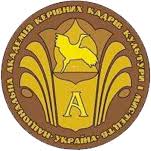 Інститут практичної культурології та арт-менеджментуКафедра арт-менеджменту та івент-технологійОсвітньо-професійна програма  «Крос-культурний менеджмент»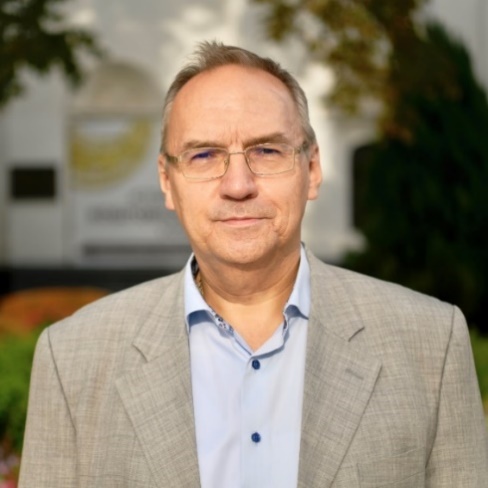 ВЄДЄНЄЄВ ДМИТРО ВАЛЕРІЙОВИЧ                             доктор історичних наук, професорПрофайл викладача на сайті кафедри, в соцмережі: https://nakkkim.edu.ua/instituti/institut-praktichnoji-kulturologiji-ta-art-menedzhmentu/kafedra-art-menedzhmentu-ta-ivent-tekhnologij. E-mail викладача: dvedeneev@dakkkim.edu.uaСИЛАБУСнавчальної дисципліни«Теорія безпеки соціокультурних систем»СИЛАБУСнавчальної дисципліни«Теорія безпеки соціокультурних систем»Рівень вищої освітиМагістрСкладова навчального плану (обов’язкова, вибіркова)ВибірковаЗагальна кількість кредитів та кількість годин для вивчення дисципліни 4 кредити / 120 годинВид підсумкового контролюДиференційований залікПосилання на освітній контент дисципліни в CMS Moodle (за наявності) або на іншому ресурсіДистанційний курс:Google Classroom код доступу - dgib3cdМова викладанняукраїнська№Назва ресурсу / документуАдреса1.Стратегія національної безпеки України. Затверджена Указом Президента України від 14 вересня 2020 р. № 392. https://www.rnbo.gov.ua/ua/Ukazy/4693.html2.Про рішення Ради національної безпеки і оборони України від 29 грудня 2016 року «Про Доктрину інформаційної безпеки України». Указ Президента України від 25 лютого 2017 р. № 47 https://zakon.rada.gov.ua/laws/show/47/20173.Про схвалення Концепції популяризації України у світі та просування інтересів України у світовому інформаційному просторі. Розпорядження Кабінету Міністрів України від 11 жовтня 2016 р. № 739-р https://zakon.rada.gov.ua/laws/show/739-2016-%D1%80#Text4.Інформаційна безпека: гуманітарні аспектиhttp://ru.osvita.ua/vnz/reports/gov_reg/18370/5.Департамент комунікації та публічної дипломатії МЗС України (офіційний сайт) https://mfa.gov.ua/pro-ministerstvo/struktura/strukturni-pidrozdili/politichnij-departament6.Сайт Ради національної безпеки і оборони України:  http://www.rnbo.gov.ua/7.Сайт Міністерства культури та інформаційної політики Україниhttp://mincult.kmu.gov.ua/control8.Сайт Національного інституту стратегічних досліджень http://niss.gov.ua/9.Питання Центру протидії дезінформаціїhttps://zakon.rada.gov.ua/laws/show/187/2021#Text10.Сайт навчально-наукового інституту інформаційної безпеки Національної академії СБ України: http://academy.ssu.gov.ua/ua/structure/Navchalno-naukoviy-nstitut-nformacyno-bezpeki.htmКод компетентності (згідно ОПП)Назва компетентностіКод програмного результату навчанняНазва програмного результату навчанняМетоди навчанняМетоди оцінювання результатів навчанняЗК4Здатність приймати обґрунтовані рішенняПР6Аналізувати та оцінювати ризики, приймати ефективні рішення з питань соціокультурної діяльностіМН1, МН3, МН6МО2, МО4, МО6ЗК5Здатність спілкуватися з представниками інших професійних груп різного рівня (з експертами з інших галузей знань/видів економічної діяльності)ПР11Організовувати конструктивний діалог між зацікавленими стейкхолдерами соціокультурних трансформацій задля досягнення спільно визначеної мети (місії).МН1, МН2, МН4МО1, МО2, МО9ЗК5Здатність спілкуватися з представниками інших професійних груп різного рівня (з експертами з інших галузей знань/видів економічної діяльності)ПР13Розуміти і застосовувати на практиці теоретико-методологічні знання з теорії безпеки соціокультурних систем МН1, МН2, МН4МО1, МО2, МО4, МО9ЗК6Здатність працювати в міжнародному контекстіПР14Здатність створювати сприятливе крос-культурне середовище з адаптивними соціокультурними практиками та системою реагування на гібридні виклики МН2, МН7МО2, МО9ЗК6Здатність працювати в міжнародному контекстіПР15Здатність працювати в умовах трансформаційних процесів викликаних  гібридними загрозамиМН2, МН7МО2, МО9СК1Здатність визначати напрями досліджень для розвитку соціокультурної діяльностіПР1Відшуковувати, аналізувати та оцінювати інформацію, необхідну для постановки і вирішення як професійних завдань так і особистісного розвитку.МН1, МН2, МН4МО1, МО2, МО7, МО8СК13Здатність осмислювати (визначати) гібридні загрози та формувати адаптоване до них соціокультурне середовище ПР15. Здатність працювати в умовах трансформаційних процесів викликаних  гібридними загрозамиМН1, МН2, МН4МО1, МО2, МО7, МО8СК14Здатність працювати в умовах гібридних викликівПР14Здатність створювати сприятливе крос-культурне середовище з адаптивними соціокультурними практиками та системою реагування на гібридні викликиМН1, МН2, МН6МО1, МО2, МО7, МО8Поточне тестування та самостійна роботаПоточне тестування та самостійна роботаПоточне тестування та самостійна роботаПоточне тестування та самостійна роботаПоточне тестування та самостійна роботаПоточне тестування та самостійна роботаПоточне тестування та самостійна роботаПоточне тестування та самостійна роботаПоточне тестування та самостійна роботаПідсумковий тест (екзамен)СумаЗмістовий модуль № 1Змістовий модуль № 1Змістовий модуль № 1Змістовий модуль № 1Змістовий модуль № 2Змістовий модуль № 2Змістовий модуль № 2Змістовий модуль № 2ІНДЗПідсумковий тест (екзамен)СумаТ1Т2Т3Т4Т5Т6Т7154010055555551540100Модульний контроль - 5Модульний контроль - 5Модульний контроль - 5Модульний контроль - 5Модульний контроль - 5Модульний контроль - 5Модульний контроль - 5Модульний контроль - 51540100Поточне тестування та самостійна роботаПоточне тестування та самостійна роботаПоточне тестування та самостійна роботаПоточне тестування та самостійна роботаПоточне тестування та самостійна роботаПоточне тестування та самостійна роботаПоточне тестування та самостійна роботаПоточне тестування та самостійна роботаПоточне тестування та самостійна роботаСумаЗмістовний модуль 1Змістовний модуль 1Змістовний модуль 1Змістовний модуль 1Змістовний модуль 2Змістовний модуль 2Змістовний модуль 2Змістовний модуль 2ІНДЗСумаТ1Т2Т3Т4Т5Т6Т730100555555530100Модульний контроль - 20Модульний контроль - 20Модульний контроль - 20Модульний контроль - 20Модульний контроль - 15Модульний контроль - 15Модульний контроль - 15Модульний контроль - 1530100Пояснювальна запискаПрактична розробкаЗахист роботиСума303040100Суми балів за 100-бальною шкалоюОцінка в ЄКТСЗначення оцінки ЄКТСКритерії оцінюванняРівень компете нт-ностіОцінка за національною шкалоюОцінка за національною шкалоюСуми балів за 100-бальною шкалоюОцінка в ЄКТСЗначення оцінки ЄКТСКритерії оцінюванняРівень компете нт-ностіекзамензалік90-100Авідмінно- здобувач вищої освіти виявляє особливі творчі здібності,- вміє самостійно здобувати знання, без допомоги викладача знаходить і опрацьовує необхідну інформацію,- вміє використовувати набуті знання і вміння для прийняття рішень у нестандартних ситуаціях, - переконливо аргументує відповіді,- самостійно розкриває власні здібностіВисокий(творчий)відміннозараховано82-89Вдуже добре- здобувач вищої освіти вільно воло-діє теоретичним матеріалом, застосовує його на практиці, - вільно розв'язує вправи і задачі у стандартних ситуаціях, - самостійно виправляє допущені помилки,кількість яких незначнаДостатнійконструктивно-варіативнийдобреСуми балів за 100-бальною шкалоюОцінка в ЄКТСЗначення оцінки ЄКТСКритерії оцінюванняРівень компете нт-ностіОцінка за національною шкалоюОцінка за національною шкалоюСуми балів за 100-бальною шкалоюОцінка в ЄКТСЗначення оцінки ЄКТСКритерії оцінюванняРівень компете нт-ностіекзамензалік74-81Сдобрездобувач вищої освіти вміє зіставляти, узагальнювати, систематизувати інформацію під керівництвом викладача, загалом;- самостійно застосовувати її на практиці;-контролювати власну діяльність;-виправляти помилки, з поміж яких є суттєві,- добирати аргументи для підтвердження думок64-73Dзадовільно- здобувач вищої освіти відтворює значну частину теоретичного матеріалу;- виявляє знання і розуміння основних положень,- за допомогою викладача може аналізувати навчальний матеріал;- виправляти помилки, з-поміжяких є значна кількість суттєвихСередній репродук-тивнийзадовільно60-63Едостатньоздобувач вищої освіти володіє навчальним матеріалом на рівні, вищому за початковий, значну частину його відтворює на репродуктивному рівніСуми балів за 100-бальною шкалоюОцінка в ЄКТСЗначення оцінки ЄКТСКритерії оцінюванняРівень компете нт-ностіОцінка за національною шкалоюОцінка за національною шкалоюСуми балів за 100-бальною шкалоюОцінка в ЄКТСЗначення оцінки ЄКТСКритерії оцінюванняРівень компете нт-ностіекзамензалік35-59FХнезадовільноз можливістюповторногоскладаннясеместровоздобувач вищоїосвіти володієматеріалом нарівні окремихфрагментів, щостановлятьнезначну частинунавчальногоНизький рецептивно- продуктивнийнезадовільноне зараховано1-34Fнезадовільноз обов'язковимповторнимвивченнямдисципліниздобувач вищоїосвіти володієматеріалом нарівні елементарногорозпізнання івідтворенняокремих фактів,елементів, об'єктівНизький рецептивно- продуктивнийнезадовільноне зараховано